Lista przyborów dla dzieci z grupy5 i 6-latków  obowiązująca w roku szkolnym 2022/2023Nie kupujemy farb oraz bibuły .Proszę o zakup książek:- Dla 6-latka: ,STREFA PRZEDSZKOLAKA''- poziom B+ ’’(różowa).- Dla 5-latka: ,,STREFA PRZEDSZKOLAKA''- poziom B (fioletowa).Lp.Nazwa Ilość1Blok techniczny biały format A4 o gramaturze 230g/m²42Blok techniczny kolor format A4 (230g/ m²)43Papier xero kolorowy po 5 kartek:czerwony, pomarańczowy, żółty, zielony ciemny i jasny, brązowy, fioletowy, niebieski ciemny, błękitny i jasny, szary, czarny (dostępne w AGORZE).Po 5 kartek4Papier xero (ryza)15Klej w sztyfcie15g ( AMOS)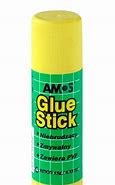 46Nożyczki17Plastelina kwadratowa 18k. (Bambino lub Astra)18Ołówek niełamliwy np. (BIG EVOLUTION)2 ołówki9Kredki ołówkowe (do wyboru):- BIC INTENSIT 24k.- Omega Jumbo(zalecane dla 5-latków)110.Kredki grafionowe (gliniane) BAMBINO 24 k.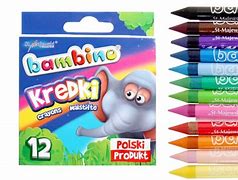 111.Teczka z gumką113.Worek na ciapy14.Chusteczki higieniczne wyciągane115.Chusteczki nawilżane116.Ręcznik papierowy duża rolka117.Mydło w płynie118.Papier toaletowy1 op.19.Flamastry 18 k